Як контролювати свої емоції та спрямовувати їх у позитивне русло. Пояснюють експертиhttps://life.pravda.com.ua/society/2020/04/14/240583/Люди можуть контролювати власні емоції, а також регулювати почуття та їх інтенсивність. Такої думки притримуються психологи Стендфордського університету та Медичного центру Монтефіор.  Одним з найбільш ефективних способів коригування власних емоцій є метод рефреймінгу,  пише журналіст Маркхам Хайд на Medium."Насправді не те, що відбувається в житті, впливає на наші емоції та поведінку, а те, як ми думаємо про ці речі", – розповідає Саймон Рего, начальник відділу психології Департаменту психіатрії і поведінкових наук в Медичному центрі Монтефіор. Це твердження лежить в основі рефреймінгу, коли ми переосмислюємо подію, а також  її сприйняття.Практикування такого психологічного методу позитивно впливає на емоційне здоров'я людини, налагодження соціальних відносин, а також знижує ризик депресій та психологічних розладів. "Більшість людей мають невиразне уявлення про те, що таке емоції та що вони можуть з ними робити.Але якщо ми подивимося на те, як виникають емоції, то можемо визначити моменти, в яких люди можуть втручатися або змінювати цей процес", – розповідає Джеймс Гросс, професор психології  і директор лабораторії психофізіології в Стенфордському університеті.Психолог пояснює, що почуття є продуктами думок, які виникають після того, як якась ситуація привертає нашу увагу. Для початку людина повинна зрозуміти, що вона відчуває – гнів, страх, занепокоєння, невпевненість, а також які думки викликають ці почуття.Якщо у цьому процесі виникають певні труднощі психологи рекомендують завести щоденник. "Ведення журналу допоможе створити дистанцію і об'єктивність, які дозволяють вивчати думки і почуття з різних сторін", – пояснює психолог Саймон Рего.Окрім аналізу емоцій та їхнього джерела, важливою складовою є усвідомлення."Сутність усвідомленості полягає в тому, щоб розвинути здатність концентрувати увагу на думках і почуттях ненавмисним чином", – розповідає Гросс. Усвідомленість можна практикувати, відпускаючи думки, які відволікають або турбують, і концентруватися тому, що ви робите зараз.Після того, як ви проаналізувати та усвідомили свої емоції, можете ї скорегувати.Для цього потрібно думати про джерело ваших негативних почуттів у більш позитивному світлі.Психолог Джеймс Гросс наводить приклад з тривожними емоціями, щодо розповсюдження коронавірусу у світі. За його словами, щоб по-іншому емоційно сприймати цю ситуацію, її потрібно переосмислити.Виокремити для себе позитивні моменти, наприклад, можливість провести більше часу з сім'єю, або займатися новим хобі.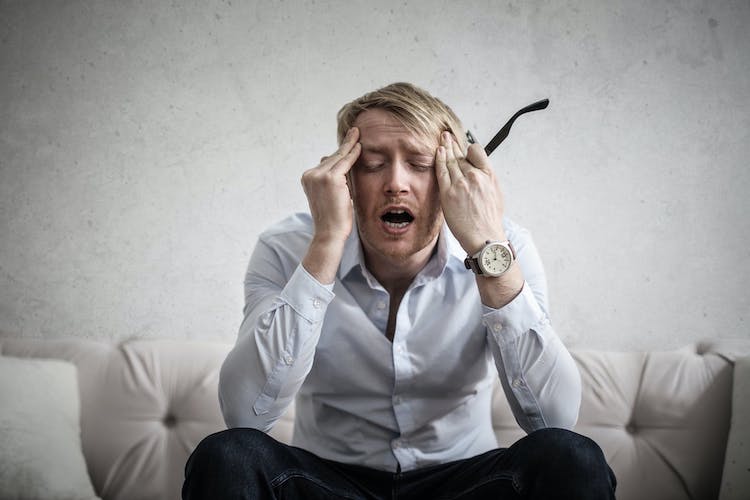 